Nous sommes ici pour vous accompagner :. Vos élu(e)s maîtrises & cadres CFE-CGC DIRECTIONS CENTRALES…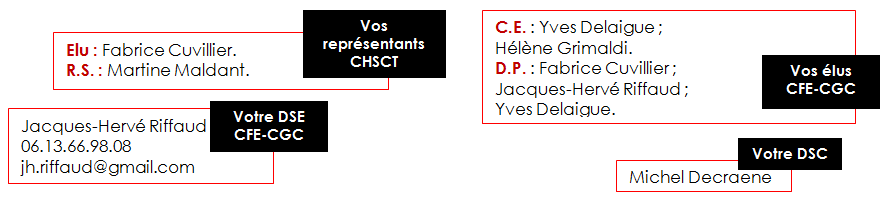 . Vos élu(e)s maîtrises & cadres CFE-CGC DIRECTION REGIONALE PARIS…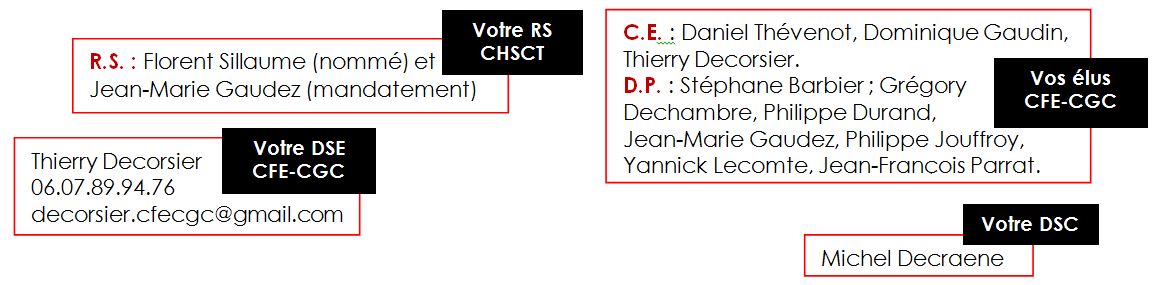 . vos élu(e)s maîtrises & cadres CFE-CGC DIRECTION REGIONALE RHIN…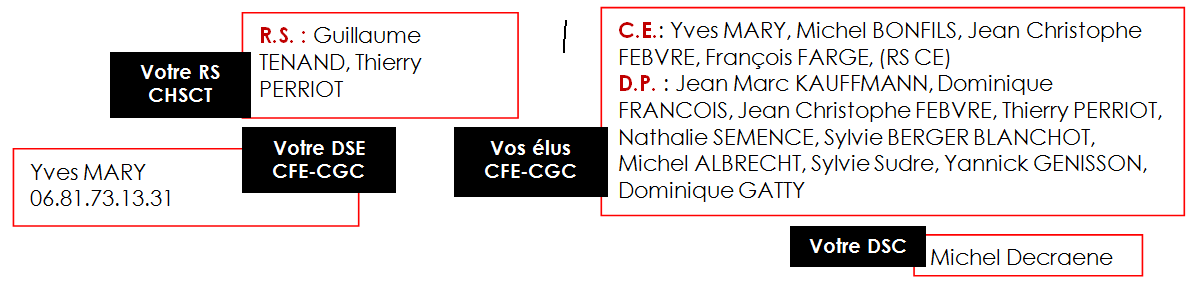 . vos élu(e)s maîtrises & cadres CFE-CGC DIRECTION REGIONALE RHONE…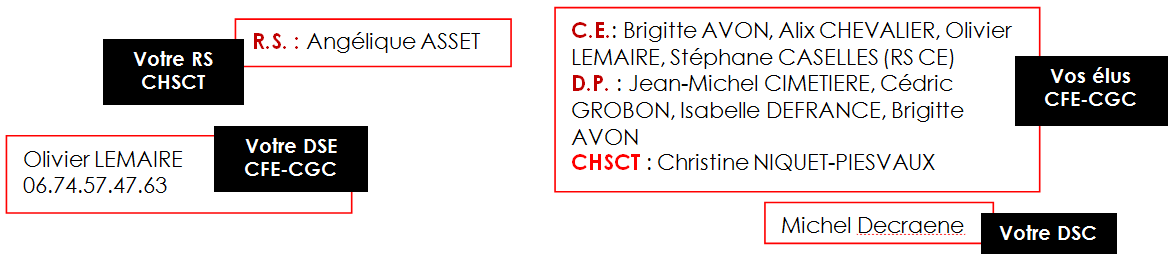 Bonnes vacances et/ou bonne reprise.